Правила аттестации (сертификации) персонала испытательных лабораторийПриняты
Наблюдательным советом,
решение от 20.07.2009 N 30-БНС
СДА-24-20091. Общие положения1.1. Настоящие Правила устанавливают порядок аттестации персонала испытательных лабораторий (далее - ИЛ), выполняющего измерения, анализ, испытания (далее - испытания) материалов, деталей, технических устройств, сооружений и их элементов на опасных производственных объектах, объектах энергетики и экологический контроль (измерения).
1.2. Аттестация специалистов ИЛ, в зависимости от специфики выполняемых испытаний, их подготовки и производственного опыта проводится по трем уровням профессиональной квалификации - I, II, III.
1.3. Аттестация специалистов ИЛ проводится в целях подтверждения достаточности теоретической и практической подготовки, опыта, компетентности, то есть их профессиональных знаний, навыков, мастерства, необходимых для проведения соответствующих испытаний.

Аттестация осуществляется в рамках организационной структуры Единой системы оценки соответствия в области промышленной, экологической безопасности, безопасности в энергетике и строительстве (далее - Единая система оценки соответствия).

В результате аттестации специалистам ИЛ выдается квалификационное удостоверение с указанием области аттестации.

Специалисты III уровня квалификации имеют право принимать участие в аттестации специалистов в качестве членов экзаменационной комиссии.
1.4. Аттестацию специалистов ИЛ проводят независимые органы по аттестации (сертификации) персонала испытательных лабораторий (далее - НОАП), соответствующие Требованиям к независимым органам по аттестации (сертификации) персонала (СДА-13-2009).
1.5. Предварительная подготовка кандидатов на аттестацию в качестве специалистов ИЛ проводится независимыми органами по аттестации (сертификации) персонала в соответствии с программами предварительной подготовки. Программы предварительной подготовки разрабатываются НОАП и утверждаются руководителем НОАП.

Программы предварительной подготовки включают специфические вопросы определения свойств, характеристик и параметров объектов испытаний путем проведения соответствующих испытаний в соответствии с заявленной областью аттестации. Области аттестации персонала ИЛ соответствуют областям аккредитации соответствующих ИЛ (выполняющих неразрушающий контроль (НК), разрушающие и другие виды испытаний (ЛРИ), электрические измерения и испытания (ЭЛ), аналитический контроль и измерения (АЛ)).
1.6. Настоящие Правила обязательны для организаций, осуществляющих:

- испытания при изготовлении, строительстве, монтаже, эксплуатации, реконструкции, ремонте, техническом диагностировании, экспертизе промышленной безопасности технических устройств, зданий и сооружений (далее - объекты испытаний) на опасных производственных объектах и объектах энергетики;

- аналитический контроль и измерения;

- аттестацию персонала испытательных лабораторий.
1.7. Персонал испытательных лабораторий подлежит аттестации в соответствии с настоящими Правилами. Аттестация проводится при приеме на работу и по истечению срока действия ранее выданных квалификационных удостоверений.

Примечание. Настоящие Правила могут быть применены при аттестации персонала осуществляющего испытания по определению других свойств, другими видами (методами) испытаний (измерений) при наличии соответствующей документации и квалификационных требований.
1.8. Кандидат, претендующий на прохождение аттестации, аттестуется на право проведения испытаний по одному или более видам (методам) испытаний.

Областью аттестации каждого кандидата является сфера его деятельности по испытаниям в соответствии с Перечнем областей аккредитации соответствующих ИЛ, приведенным в приложении 1*.
________________
* Приложение 1 см. по ссылке. - Примечание изготовителя базы данных.

1.9. Специалисты, аттестованные в соответствии с настоящими Правилами, могут выполнять испытания видами (методами) тех объектов, которые указаны в их удостоверениях.2. Нормативные ссылкиНастоящие Правила разработаны с учетом требований:

- Федерального закона от 21 июля 1997 года N 116-ФЗ "О промышленной безопасности опасных производственных объектов";

- Федерального закона от 10 января 2002 года N 7-ФЗ "Об охране окружающей среды";

- Федерального закона от 23 ноября 1995 года N 174-ФЗ "Об экологической экспертизе";

- Федерального закона от 27 декабря 2002 года N 184-ФЗ "О техническом регулировании";

- Федерального закона от 21 июля 1997 года N 117-ФЗ "О безопасности гидротехнических сооружений";

- Федерального закона от 26 марта 2003 года N 35-ФЗ "Об электроэнергетике";

- Градостроительного кодекса Российской Федерации от 29 декабря 2004 года N 190-ФЗ;

- нормативных документов Федеральной службы по экологическому, технологическому и атомному надзору (Ростехнадзор);

- Общих правил промышленной безопасности для организаций, осуществляющих деятельность в области промышленной безопасности опасных производственных объектов (ПБ 03-517-02), утвержденных постановлением Госгортехнадзора России от 18.10.2002 N 61-А, зарегистрированным Министерством юстиции Российской Федерации 28.11.2002, регистрационный N 3968;

- Межотраслевых Правил по охране труда (правила безопасности) при эксплуатации электроустановок, утвержденных приказом Минэнерго России от 27.12.2000 N 163, постановлением Минтруда России от 05.01.2001 N 3;

- Правил технической эксплуатации электроустановок потребителей, утвержденных приказом Минэнерго России от 13.01.2003 N 6, зарегистрированным Министерством юстиции Российской Федерации 22.12.2003, регистрационный N 4145;

- Правил технической эксплуатации электрических станций и сетей Российской Федерации, утвержденных приказом Минэнерго России от 19.06.2003 N 229, зарегистрированным Министерством юстиции Российской Федерации 20.06.2003, регистрационный N 4799;

- международных стандартов ISO серий 9000 и 17000;

- Общих требований к органам по аккредитации, аккредитующим органы по оценке соответствия (ГОСТ Р ИСО/МЭК 17011-2008);

- Общих требований к компетентности испытательных и калибровочных лабораторий (ГОСТ Р ИСО/МЭК 17025-2006).3. Термины и определенияВ настоящем документе применяются термины и определения, указанные в ГОСТ Р ИСО/МЭК 17011-2008, ГОСТ Р ИСО/МЭК 17025-2006 и СДА-06-2009 "Термины и определения, используемые в Единой системе оценки соответствия в области промышленной, экологической безопасности, безопасности в энергетике и строительстве". Дополнительные термины и определения представлены ниже:

Квалификационный экзамен - экзамен, позволяющий объективно определить достаточность теоретической и практической подготовки, опыта и компетентности (профессиональных знаний и мастерства специалистов) и оценить их соответствие требованиям, предъявляемым к персоналу испытательных лабораторий.
Квалификационное удостоверение специалиста - документ, выданный Независимым органом по аттестации (сертификации) персонала.4. Общие требования к кандидатам на аттестацию4.1. Кандидат, претендующий на присвоение квалификационного уровня, должен иметь соответствующее высшее или среднее образование (приложение 2*), теоретическую подготовку и опыт практической работы по испытаниям под контролем специалиста, имеющего II уровень квалификации.
________________
* Приложение 2 см. по ссылке. - Примечание изготовителя базы данных.

4.2. Для допуска к экзаменам на соответствующий уровень кандидат должен пройти подготовку по определенному виду испытаний. Минимальные подтверждаемые сроки подготовки кандидатов на I уровень не менее 40 часов и на II уровень квалификации не менее 80 часов.

Подготовка включает как теоретический (общую и специальную части), так и практический (не менее 50% от общего времени подготовки) курсы.
________________
 Для электролабораторий практический курс может быть снижен до 30% от общего времени подготовки.


Примечания. 1. В соответствии с законодательством Российской Федерации эквивалент рабочей недели равен 40 часам.
2. Допуск к аттестации на II уровень осуществляется после прохождения подготовки в объеме суммарного времени для I и II уровней.
3. Уменьшение общего требуемого времени подготовки может быть разрешено НОАП кандидатам, имеющим высшее техническое или университетское образование.
4. Допускается уменьшать до 50% сроки подготовки персонала, осуществляющего только отбор, первичную обработку и хранение проб и образцов для испытаний или аттестуемого в ограниченной области испытаний.

Подготовка кандидатов на III уровень квалификации может проводиться различными способами: курсы повышения квалификации, самостоятельная подготовка (изучение учебных пособий, нормативных и методических документов, публикаций, периодических изданий, специализированных материалов, журналов и другой профессиональной литературы, подготовка публикаций, выступления на конференциях и семинарах).
4.3. Программа подготовки должна отражать требуемый объем знаний и навыков специалиста по каждому методу испытаний, уровню квалификации и состоит из общего курса и специальных курсов по виду испытаний.

Общая часть подготовки включает в себя физические основы процессов определения свойств, характеристик и параметров материалов, деталей.

Специальная часть подготовки включает технологию проведения испытаний измерений, а также консультативную подготовку по требованиям нормативных правовых актов, нормативных и методических документов в соответствии с заявленными областями.

Практическая часть включает проведение лабораторных работ в соответствии с заявленными областями аттестации.

Подтверждение практического опыта с перечнем работ представляется НОАП в письменном виде с приложением перечня работ.
4.4. Требования по минимальному производственному опыту для допуска к квалификационным экзаменам и аттестации на I и II уровни квалификации персонала, выполняющего разрушающие и другие виды испытаний представлены - в табл. п.3.1 приложения 3*, персонала электролабораторий - в табл. п.3.2 приложения 3, для персонала аналитических лабораторий - в табл. п.3.3 приложения 3, а для специалистов III уровня - в табл. п.3.4 приложения 3.
________________
* Приложение 3 см. по ссылке. - Примечание изготовителя базы данных.5. Квалификационные требования к персоналу испытательных лабораторий5.1. К лицам, аттестуемым на I, II и III уровни квалификации, определены соответствующие квалификационные требования.
5.2. Лицо, аттестуемое на I уровень квалификации, должно обладать знаниями, умениями и навыками в объеме требований п.4.1.1, п.4.2.1, п.4.3.1 приложения 4* к настоящим Правилам.
________________
* Приложение 4 см. по ссылке. - Примечание изготовителя базы данных.


Специалист I уровня квалификации выполняет работы по испытаниям, по инструкции и под наблюдением персонала II или III уровня квалификации.

Специалист I уровня должен уметь:

- настраивать оборудование, с помощью которого осуществляются испытания в соответствующей области;

- выполнять испытания в области, в которой он аттестован;

- описывать результаты испытаний.

Специалист I уровня не осуществляет самостоятельно выбор методик испытаний, оборудования, технологии и режимов испытаний, не проводит оценку результатов испытаний.
5.3. Лицо, аттестуемое на II уровень квалификации, должно обладать знаниями, умениями и навыками в объеме требований п.4.1.2, п.4.2.2, п.4.3.2 приложения 4 к настоящим Правилам.

Специалист II уровня квалификации:

- обладает квалификацией, достаточной для осуществления и руководства испытаниями в соответствии с утвержденными нормативными и техническими документами, выбора методик испытаний, ограничения области применения испытаний;

- выполняет работы по испытаниям, настраивает оборудование;

- документирует результаты испытаний;

- руководит специалистами I уровня, ведет их подготовку;

- знает и выполняет все требования, относящиеся к специалистам I уровня;

- производит выбор методик испытаний и соответствующего оборудования, выдает заключение по результатам испытаний, выполненного им самим или под его наблюдением специалистом I уровня.
5.4. Лицо, аттестуемое на III уровень квалификации, должно обладать знаниями, умениями и навыками в объеме требований п.4.1.3, п.4.2.3, п.4.3.3 приложения 4 к настоящим Правилам.

Специалист III уровня квалификации обладает квалификацией, достаточной для руководства любыми операциями в той области испытаний, в которой он аттестован, в том числе:

- самостоятельно осуществляет выбор методик, оборудования и персонала;

- руководит работой персонала I, II уровней, а также выполняет работы, отнесенные к компетенции последних;

- проверяет и согласовывает технологические документы, разработанные специалистами II уровня квалификации;

- разрабатывает методические документы по испытаниям;

- оценивает и интерпретирует результаты испытаний;

- принимает участие в подготовке, аттестации персонала на I, II, III уровни квалификации, если он уполномочен НОАП;

- проводит контроль работ, выполненных персоналом I и II уровней квалификации;

- производит выбор методик и средств испытаний, выдает заключение по результатам испытаний, выполненного им самим или под его наблюдением специалистом I уровня.6. Порядок аттестации персонала испытательных лабораторий6.1. Аттестация персонала испытательных лабораторий предусматривает прохождение следующих процедур:

- устное или письменное обращение заявителя (организации - работодателя кандидата или самого кандидата) в НОАП с целью получения информации об условиях и сроках аттестации;

- представление заявителю информации с перечнем требуемых документов;

- направление заявителем заявки в НОАП с приложением документов в соответствии с п.4.3 настоящих Правил;

- регистрация заявки в НОАП, уведомление заявителя о получении заявки и определение трудоемкости выполнения работ по аттестации;

- проведение НОАП анализа заявки, достаточности и полноты представленных документов, принятие решения по ним; направление заявителю сообщения о сроках проведения аттестации и, при необходимости, запроса о предоставлении дополнительной информации;

- проведение экзаменов, оценка результатов экзаменов;

- анализ результатов и принятие решения о возможности присвоения кандидату соответствующего квалификационного уровня;

- при положительном решении: оформление, регистрация и выдача удостоверения.

- при отрицательном решении заявителю сообщается о невозможности аттестации с указанием причин.

В процедуру аттестации входят также публикация информации о результатах аттестации и рассмотрение жалоб и претензий со стороны заявителя.
6.2. Заявитель документально подтверждает достоверность персональной информации о кандидате, включая сведения об образовании, общей и специальной подготовке, времени непрерывной деятельности по заявленному методу испытаний.
6.3. Перечень документов, предоставляемых заявителем в НОАП, включает:

- оформленную заявку (приложение 5* к настоящим Правилам);
________________
* Приложение 5 см. по ссылке. - Примечание изготовителя базы данных.


- документ об образовании (копию);

- документы, подтверждающие наличие специальной подготовки с указанием объема подготовки в часах и аттестации по другим методам испытаний, ранее полученные кандидатом (в случае их наличия);

- справку об опыте производственной деятельности по заявленному методу испытаний, подписанную руководителем организации-работодателя или кандидатом, если заявка подается частным лицом;

- личное заявление кандидата на сдачу квалификационного экзамена с указанием метода испытаний;

- две фотографии (3х4 см).

При заявке кандидата на аттестацию на II уровень квалификации, не имеющего I уровня квалификации, дополнительно представляется перечень работ по испытаниям, выполненных кандидатом по заявленному методу испытаний.

При заявке кандидата на III уровень квалификации дополнительно представляется перечень инструктивных и методических документов, разработанных кандидатом по заявленному методу испытаний и утвержденных в установленном порядке, и копии одного-двух документов, разработанных за последние пять лет.
6.4. Анализ заявки и представленных документов проводится на предмет их достаточности и полноты содержания. Срок рассмотрения документов в НОАП не должен превышать 10 дней.
6.5. НОАП вправе потребовать недостающую информацию, которая представляется не позднее установленной даты квалификационного экзамена.
6.6. НОАП в обоснованных случаях может отклонить заявку или предложить провести аттестацию с ограничениями в области аттестации, о чем заявитель письменно уведомляется с указанием причин отклонения заявки или ограничения области аттестации.
6.7. Основанием для отклонения заявки может быть:

- недостаточный опыт производственной деятельности;

- некомплектность предоставленных документов после уведомления кандидата о необходимости их дополнительного представления.
6.8. НОАП после проведения экспертизы представленных документов и устранения заявителем всех замечаний, направляет организации-работодателю или кандидату сообщение о сроках проведения экзаменов.
6.9. Кандидат, допущенный к сдаче квалификационных экзаменов, сдает их в сроки, установленные НОАП.7. Основные требования к квалификационному экзамену7.1. Кандидат, проходящий аттестацию, сдает квалификационный экзамен.

Квалификационный экзамен на I и II уровни квалификации включает:

- общий экзамен по физико-химическим основам и закономерностям измерений и испытаний в соответствующих областях;

- специальный экзамен по прикладным методикам в областях испытаний по действующим стандартам, нормативным и методическим документам;

- практический экзамен, подтверждающий производственные навыки кандидата.

Квалификационный экзамен на III уровень квалификации включает:

- базовый экзамен;

- общий экзамен по вопросам испытаний;

- специальный экзамен по применению методик в областях испытаний по действующим стандартам, нормативным и методическим документам;

- практический экзамен включает разработку письменной инструкции и ее защиту на собеседовании в экзаменационной комиссии из трех специалистов III уровня квалификации в той же области испытаний.

Базовый экзамен состоит из двух частей.

Базовый А, содержащий вопросы:

- для ЛРИ: сопротивления материалов, механики разрушения, технологии изготовления материалов и сварных соединений, материаловедению;

- для ЭЛ: электротехники и электроники, энергосбережению и электробезопасности;

- для АЛ: вредные экологические факторы, принципы, физические и химические основы экоаналитического контроля и измерений;

- квалификации персонала и процедуры аттестации, знание настоящих Правил.

Базовый В - общие знания по трем видам испытаний в соответствии с требованиями для специалистов II уровня, кроме основного, на который кандидат аттестуется.
7.2. Все экзамены, кроме практического, сдаются в письменной форме.

Для каждого уровня квалификации и области испытаний разрабатываются сборники вопросов по общим и специальным экзаменам, где каждый вопрос имеет многовариантные ответы. Допускается сдача специального экзамена по схеме: вопрос - развернутый письменный ответ (без многовариантных ответов).
7.3. Минимально требуемое количество вопросов на экзаменах и общее количество вопросов в сборниках для общего и специального экзаменов для аттестации специалистов разных типов испытательных лабораторий приведены в приложении 6*. Если специальный экзамен охватывает две или более области аттестации, количество вопросов должно быть соответственно увеличено - не менее чем на 10 вопросов по каждой дополнительной области испытаний.
________________
* Приложение 6 см. по ссылке. - Примечание изготовителя базы данных.

7.4. Практический экзамен.
7.4.1. Практический экзамен на I и II уровни квалификации должен подтвердить владение кандидатами средствами и методиками испытаний, умение провести испытания, проанализировать результаты в соответствии с нормативными документами и для кандидатов II уровня - составить заключение по результатам испытаний.

Практический экзамен проводится на образцах, выполненных в соответствии с требованиями нормативных технических документов по конкретным видам испытаний или измерений.

Практический экзамен каждым кандидатом проводится не менее чем на двух образцах по одному виду испытаний или измерений.

Заключительной частью практического экзамена является итоговое собеседование с членами экзаменационной комиссии.
7.4.2. При сдаче практического экзамена на III уровень квалификации кандидат получает задание для составления проекта технологической инструкции по испытаниям конкретных объектов в соответствии с действующими нормативными документами.

Допускается представление на экзамен утвержденной в установленном порядке инструкции (методики), в разработке которой участвовал кандидат.

Кандидат имеет право использовать на практическом экзамене необходимую нормативную документацию.
7.4.3. При расширении области аттестации на дополнительные области испытаний в рамках одного типа ИЛ специалист сдает дополнительно соответствующие специальные и практические экзамены.
7.5. НОАП должны иметь состав экзаменаторов, утвержденный руководителем НОАП и включающий специалистов III уровня квалификации по различным областям испытаний, как штатных, так и внештатных.
7.6. В состав экзаменаторов должны входить специалисты III уровня квалификации по всем областям испытаний, на которые аккредитован НОАП, при этом не менее двух специалистов для приема экзаменов на I и II уровни квалификации и не менее трех для приема экзаменов на III уровень квалификации по каждому виду (методу) испытаний из заявленной области аккредитации НОАП.
7.7. Для приема и оценки квалификационных экзаменов для каждой группы приказом по НОАП создается экзаменационная комиссия из состава экзаменаторов НОАП, включающая:

- для экзаменов на I и II уровни - двух специалистов III уровня;

- для экзаменов на III уровень - трех специалистов III уровня.

Участие всех членов экзаменационной комиссии в итоговом собеседовании обязательно.
7.8. Продолжительность экзаменов определяется с учетом количества заданных вопросов исходя из затрат времени для подготовки ответа.
7.8.1. При проведении общего и специального экзаменов среднее значение времени ответа на один вопрос должно быть не более:

двух минут для общего экзамена;

трех минут для специального экзамена.

Для вопросов, требующих письменного ответа, - 10 минут на вопрос.

Кандидат проставляет номера ответов в протоколах общего и специального экзаменов. Ответы на вопросы записываются на специальном экзаменационном бланке. В случае исправлений кандидат обязан расписаться около выполненного им исправления. Подпись кандидата на протоколе обязательна.

По истечении отведенного на экзамен времени протоколы собираются экзаменатором или его ассистентом.
7.8.2. При проведении практического экзамена на I и II уровни квалификации кандидату выдается задание и комплект бланков установленного образца, в которые он заносит результаты испытаний. Задание должно соответствовать заявленному кандидатом квалификационному уровню и области испытаний.
7.8.3. Общая продолжительность практического экзамена, включая итоговое собеседование, для каждого кандидата не должна быть более одного рабочего дня.

Кандидат заносит результаты практического экзамена в экзаменационные бланки.
7.9. При оценке результатов квалификационного экзамена на I и II уровни квалификации отдельно рассчитываются и заносятся в итоговый протокол результаты общего, специального и практического экзаменов. Протокол балльной оценки оформляется на итоговом собеседовании, после чего рассчитывается и оценивается суммарная оценка по квалификационному экзамену.

Кандидат на I и II уровни считается выдержавшим квалификационный экзамен, если он набрал в сумме по всему экзамену не менее 80%, но не менее 70% по каждой части экзамена.
7.10. При оценке результатов квалификационного экзамена кандидата на III уровень квалификации отдельно рассчитываются и оцениваются результаты базового экзамена и экзамена по основной области аттестации, и оформляется итоговый протокол.
7.11. Экзаменационная комиссия при собеседовании по выполненной практической работе дает оценку результатов практического экзамена в соответствии с утвержденной методикой балльной оценки практического экзамена.
7.12. При оценке результатов, на собеседовании, учитываются критерии, приведенные ниже. Протокол оценки практического экзамена должен включать основные параметры оценки, в том числе перечисленные ниже, и оформляется экзаменаторами в баллах (или процентах) в заключении собеседования.
7.12.1. Знание методик и средств испытаний (выбор, установка, настройка, проверка).
7.12.2. Владение технологией проведения испытаний, включая:

- выбор методики и определение рабочих параметров оборудования (для II уровня квалификации);

- подготовка к испытаниям, настройка оборудования;

- выполнение испытаний;

- оформление результатов испытаний.
7.12.3. Разработка инструкции кандидатами на II уровень квалификации для специалистов I уровня квалификации.
7.13. Суммарная оценка по квалификационному экзамену кандидата на II и I уровень квалификации рассчитывается по формуле:
 = 0,25 + 0,25 + 0,5, %,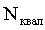 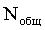 
где , ,  - соответственно, оценки по общему, специальному и практическому экзаменам в процентах.

По результатам квалификационного экзамена оформляется итоговый протокол.
7.14. Оценка квалификационных экзаменов кандидатов на III уровень квалификации.

Суммарная оценка N аз базового экзамена рассчитывается в соответствии со следующей формулой:

 = 0,5 + , %,

где  - оценка по части А;

 - оценка по части В.

Результаты базового экзамена заносятся в итоговый протокол.
7.15. При оценке результатов экзамена по основному методу для кандидатов на III уровень квалификации результаты общей и специальной частей экзаменов оцениваются в соответствии с п.7.13 настоящих Правил.

Практический экзамен оценивается с учетом технического содержания разработанной методики, умения кандидата обосновать предусмотренные методикой испытаний процедуры, в соответствии с критериями оценки, в том числе по параметрам п.7.12 настоящих Правил.

Суммарная оценка  экзамена по основному методу рассчитывается в соответствии со следующей формулой:

 = , %,

где  - оценка по части С1 (общий экзамен);

 - оценка по части С2 (специальный экзамен);

 - оценка по части С3 (практический экзамен).

По результатам квалификационного экзамена оформляется итоговый протокол, который подписывается членами экзаменационной комиссии и руководителем НОАП.
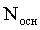 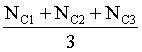 7.16. Кандидат, не получивший оценки, необходимой для аттестации, может повторно сдать экзамен по одной из частей (общей, специальной, практической) не ранее чем через один месяц и не позднее чем через 12 месяцев.
7.17. Кандидат на I и II уровни квалификации, который не сдал экзамен в связи с оценкой менее 80%, может иметь одну переэкзаменовку максимум по двум частям при условии, что оценка по каждой части экзамена была не менее 70%, и переэкзаменовка проводится не позднее 12 месяцев, но не ранее чем через один месяц после сдачи первого экзамена.
7.18. Кандидат, не сдавший экзамен повторно, проходит всю процедуру аттестации вновь, но не ранее чем через 12 месяцев.8. Анализ результатов экзаменов и принятие решения об аттестации8.1. После окончания проверки документов и процедуры квалификационных экзаменов аттестационная комиссия решает вопрос об аттестации кандидата. Независимый орган в срок, не превышающий семи дней, оформляет квалификационное удостоверение (приложение 7* к настоящим Правилам), регистрирует аттестованного специалиста и вносит информацию о нем в перечень (приложение 8* к настоящим Правилам). Нумерация удостоверений производится в соответствии с приложением 9* к настоящим Правилам.
________________
* Приложения 7, 9 см. по ссылке. - Примечание изготовителя базы данных.

8.2. Срок действия удостоверений I и II уровней - 3 года, III уровня - пять лет с даты аттестации.
8.3. Если специалист в течение срока действия удостоверений пройдет аттестацию по другой области испытаний или на другой уровень квалификации, то в удостоверения вносят соответствующие дополнительные сведения или они заменяются, при этом номер удостоверений сохраняется.
8.4. При прохождении специалистом аттестации в различных НОАП каждый орган выдает отдельное квалификационное удостоверение.
8.5. В случае утери или порчи документов об аттестации, срок действия которых еще не истек, НОАП по аттестации по заявлению организации-работодателя или аттестованного специалиста может выдать дубликат документа с соответствующей отметкой.9. Продление срока действия удостоверения9.1. После окончания первого срока действия квалификационное удостоверение может быть продлено НОАП однократно на новый срок (3 года или 5 лет соответственно для специалистов I, II и специалистов III уровней):
9.1.1. При обращении по вопросу продления срока действия квалификационного удостоверения специалистов I и II уровней в НОАП, аттестовавший этих специалистов, необходимо:

- оформить личное заявление;

- предоставить заявку и справку от организации, подтверждающие его удовлетворительную профессиональную деятельность без значительных перерывов (в сумме за 3 года, не превышающих одного года) в области испытаний, по которой выдано удостоверение;

- предоставить удостоверения, срок действия которых истек;

- успешно сдать специальные экзамены.
9.1.2. При прохождении процедуры продления срока действия удостоверения в другом НОАП специалист дополнительно должен представить документы о базовом и специальном образовании.
9.2. При продлении срока действия удостоверения специалиста III уровня квалификации выполняются требования п.7.1, при этом НОАП представляет две возможности:

- предоставление сведений о деятельности за время действия удостоверения с системой бальной оценки (приложение 10* к настоящим Правилам);
________________
* Приложение 10 см. по ссылке. - Примечание изготовителя базы данных.


- сдачи специального экзамена по всем областям испытаний, по которым он аттестован. Если кандидат получает оценку меньше 80%, то ему разрешается повторный экзамен не ранее чем через семь дней. Если кандидат не выдерживает и этого экзамена, то удостоверение не продлевается.
9.3. При продлении срока действия удостоверения НОАП выдает новое удостоверение с тем же номером и отметкой о продлении.
9.4. По окончании второго срока действия удостоверения (шесть лет для I и II уровня и 10 лет для III уровня со дня выдачи) специалист должен пройти повторную аттестацию, аналогичную первичной.10. Прекращение действия аттестации10.1. Решение о прекращении действия аттестации и аннулировании аттестационных документов может быть принято НОАП в следующих случаях:

- специалист грубо нарушил требования нормативных технических документов по испытаниям, что подтверждается подписанными им заключениями и установлено компетентной комиссией;

- специалист после окончания срока действия удостоверения не представил в срок документы на продление аттестации;

- установлен значительный перерыв в работе (более одного года суммарно) в области испытаний, по которой специалист имеет удостоверение.
10.2. Решение об аннулировании удостоверения принимается НОАП, который направляет его в Орган по аккредитации.11. Ведение перечня аттестованного персонала испытательных лабораторий11.1. Сведения о специалистах, прошедших аттестацию, вносятся в перечень аттестованных специалистов, который ведут НОАП (см. приложение 9 к настоящим Правилам).
11.2. НОАП один раз в квартал должны направлять сведения об аттестованных ими и внесенных в перечень специалистах в Орган по аккредитации.
11.3. Сведения о специалистах, удостоверения которых аннулированы, исключаются из перечня аттестованных специалистов.
11.4. Для обеспечения актуализации перечня специалистам, прошедшим аттестацию, рекомендуется своевременно представлять в НОАП сведения об изменениях адреса, фамилии и места работы.
11.5. НОАП хранит документы персонала, прошедшего аттестацию, включающие:

- документы, представленные в соответствии с пп.6.2 и 6.3 настоящих Правил;

- документы о квалификационном экзамене (протоколы, результаты практического экзамена, листы оценок);

- копии квалификационных удостоверений;

- документы на продление срока действия удостоверения и на повторную аттестацию.

Документы хранятся в течение срока действия удостоверения и не менее трех лет для I и II уровня и 5 лет для III уровня по истечении этого срока.